СИЛАБУС НАВЧАЛЬНОЇ ДИСЦИПЛІНИ«ІНТЕРФЕЙСИ ТА ПРОТОКОЛИ ПЕРЕДАЧІ ДАНИХ»Сторінка курсу в СДО НТУ «ДП»:https://do.nmu.org.ua/course/view.php?id=5314Викладачі: Ткачов Віктор Васильович, професор кафедри КФІВС, доктор технічних наукКарпенко Олег Вікторович, асистент кафедри кіберфізичних та інформаційно-вимірювальних системПерсональна сторінка: https://aks.nmu.org.ua/ua/Teachers/Tkachov.phphttps://aks.nmu.org.ua/ua/teacher.phpE-mail: tkachov@nmu.onekarpenko.o.v@nmu.one1 АНОТАЦІЯ ДО КУРСУПроектування систем автоматизації розглядає питання пов’язані з розробкою, будуванням, керуванням, модернізуванням, виконанням моніторингу та аналізу продуктивності, діагностування та розв`язання проблем сучасних комп’ютерних та промислових мереж.2 МЕТА ТА ЗАВДАННЯ КУРСУМета дисципліни – формування компетентностей щодо вміння розробляти, будувати, керувати, модернізувати, виконувати моніторинг та аналіз продуктивності, діагностики та розв`язання проблем сучасних комп’ютерних та промислових мережЗавдання курсу:– ознайомити здобувачів вищої освіти з місцем та роллю мережних технологій в інтегрованих автоматизованих системах управління;– розглянути властивості промислових мереж;– розглянути характеристики промислових мереж;– розглянути стандартні послідовні інтерфейси та мережі modbus.3 РЕЗУЛЬТАТИ НАВЧАННЯВміння розробляти, будувати, керувати, модернізувати, комп’ютерні та промислові мережи та вміння виконувати моніторинг та аналіз продуктивності, діагностики та розв`язання проблем комп’ютерних та промислових мереж.4 СТРУКТУРА КУРСУЛЕКЦІЇ1. Місце та роль мережних технологій в інтегрованих автоматизованих системах управління.2. Властивості промислових мереж.3. Робочі характеристики промислових мереж.4. Стандартні послідовні інтерфейси.5. Мережі modbus.ЛАБОРАТОРНІ ЗАНЯТТЯ1 Бібліотека для роботи з послідовними (COM) портами ПК - jSSc.2 Бібліотека для роботи з протоколом Modbus – EasyModbus.3 Spring framework –багатофункціональний фреймворк для розробки java-проектів.4 Створення графічного додатку з використанням бібліотек jSSc та EasyModbus для обміну інформацією через локальну комп’ютерну мережу.5 ТЕХНІЧНЕ ОБЛАДНАННЯ ТА/АБО ПРОГРАМНЕ ЗАБЕЗПЕЧЕННЯNetBeans IDE. Дистанційна платформа MOODLE.6 СИСТЕМА ОЦІНЮВАННЯ ТА ВИМОГИ6.1 Навчальні досягнення здобувачів вищої освіти за результатами вивчення курсу оцінюватимуться за шкалою, що наведена нижче:Кредити навчальної дисципліни зараховується, якщо студент отримав підсумкову оцінку не менше 60-ти балів. Нижча оцінка вважається академічною заборгованістю, що підлягає ліквідації.6.2 Під час поточного контролю лекційні заняття оцінюються шляхом визначення якості виконання контрольних конкретизованих завдань.Лабораторні заняття оцінюються якістю виконання контрольного, або індивідуального завдання.За наявності рівня результатів поточних контролів з усіх видів навчальних занять не менше 60 балів, підсумковий контроль здійснюється без участі студента шляхом визначення середньозваженого значення поточних оцінок.6.3 Критерії оцінювання теоретичної частини10 тестових завдань з чотирма варіантами відповідей, 1 правильна відповідь оцінюється у 10 балів (разом 100 балів). Опитування за тестом проводиться з використанням дистанційної платформи MOODLE.6.4 Критерії оцінювання лабораторної роботиЗ кожної лабораторної роботи здобувач вищої освіти отримує 5 запитань з переліку контрольних запитань, кожне запитання відповідає 20 балам. Кількість вірних відповідей визначає кількість отриманих балів помножене на 20. Неповна відповідь відповідає 10 балам.7 ПОЛІТИКА КУРСУ7.1 Політика щодо академічної доброчесностіАкадемічна доброчесність здобувачів вищої освіти є важливою умовою для опанування результатами навчання за дисципліною і отримання задовільної оцінки з поточного та підсумкового контролів. Академічна доброчесність базується на засудженні практик списування (виконання письмових робіт із залученням зовнішніх джерел інформації, крім дозволених для використання), плагіату (відтворення опублікованих текстів інших авторів без зазначення авторства), фабрикації (вигадування даних чи фактів, що використовуються в освітньому процесі). Політика щодо академічної доброчесності регламентується положенням «Положення про систему запобігання та виявлення плагіату у Національному технічному університеті «Дніпровська політехніка»».У разі порушення здобувачем вищої освіти академічної доброчесності (списування, плагіат, фабрикація), робота оцінюється незадовільно та має бути виконана повторно. При цьому викладач залишає за собою право змінити тему завдання.7.2 Комунікаційна політикаЗдобувачі вищої освіти повинні мати активовану університетську пошту.Усі письмові запитання до викладачів стосовно курсу мають надсилатися на університетську електронну пошту.7.3 Політика щодо перескладанняРоботи, які здаються із порушенням термінів без поважних причин оцінюються на нижчу оцінку. Перескладання відбувається із дозволу деканату за наявності поважних причин (наприклад, лікарняний).7.4 Політика щодо оскарження оцінюванняЯкщо здобувач вищої освіти не згоден з оцінюванням його знань він може опротестувати виставлену викладачем оцінку у встановленому порядку.7.5 Відвідування занятьДля здобувачів вищої освіти денної форми відвідування занять є обов’язковим.Поважними причинами для неявки на заняття є хвороба, участь в університетських заходах, академічна мобільність, які необхідно підтверджувати документами. Про відсутність на занятті та причини відсутності здобувач вищої освіти має повідомити викладача або особисто, або через старосту.За об’єктивних причин (наприклад, міжнародна мобільність) навчання може відбуватись в он-лайн формі за погодженням з керівником курсу.7.6 БонусиНе передбачено.8 РЕКОМЕНДОВАНІ ДЖЕРЕЛА ІНФОРМАЦІЇПрограмування мовою Java / Олексій Васильєв – Тернопіль: навчальна книга – Богда, 2019 – 696 с; ілJava Documentation https://docs.oracle.com/en/java/Spring Boot Reference Documentation https://docs.spring.io/spring-boot/docs/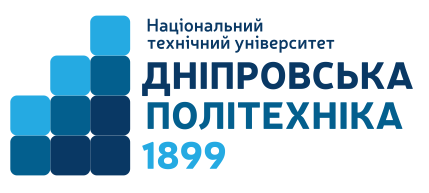 Ступінь освіти бакалаврОсвітня програма Автоматизація та комп’ютерно-інтегровані технологіїТривалість викладання 8-й семестр (6 семестр скор.)Заняття:	лекції 2 години	лабораторні заняття 2 годиниМова викладання українськаРейтинговаІнституційна90…100відмінно74…89добре60…73задовільно0…59незадовільно